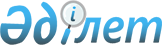 О внесении изменений о дополнений в решение Айыртауского районного маслихата от 20 декабря 2012 года N 5-11-1 "О бюджете Айыртауского района на 2013-2015 годы"
					
			Утративший силу
			
			
		
					Решение маслихата Айыртауского района Северо-Казахстанской области от 29 марта 2013 года N 5-12-2. Зарегистрировано Департаментом юстиции Северо-Казахстанской области 15 апреля 2013 года N 2233. Утратило силу (письмо маслихата Айыртауского района Северо-Казахстанской области от 30 апреля 2015 года N 3.2.3-2/61)      Утратило силу (письмо маслихата Айыртауского района Северо-Казахстанской области от 30 апреля 2015 года N 3.2.3-2/61)

В соответствии с пунктом 5 статьи 104, статьей 106, пунктом 5 статьи 109, пунктом 1 статьи 111 Бюджетного кодекса Республики Казахстан от 4 декабря 2008 года, подпунктом 1) пункта 1 статьи 6 Закона Республики Казахстан от 23 января 2001 года "О местном государственном управлении и самоуправлении в Республике Казахстан", Айыртауский районный маслихат РЕШИЛ:

1. Внести в решение Айыртауского районного маслихата "О бюджете Айыртауского района на 2013-2015 годы" от 20 декабря 2012 года № 5-11-1 (зарегистрировано в Реестре государственной регистрации нормативных правовых актов за № 2064 от 15 января 2013 года, опубликовано в газетах 24 января 2013 года "Айыртау таңы" № 4, 24 января 2013 года "Айыртауские зори" № 4 следующие изменения и дополнения:

пункт 1 изложить в следующей редакции:

"1. Утвердить бюджет Айыртауского района на 2013-2015 годы согласно приложениям 1, 2, 3, 4, 5, 6, 7, 8, 9 соответственно, в том числе на 2013 год в следующих объемах:

1) доходы – 3 930 227 тысяч тенге, в том числе по:

налоговым поступлениям – 469 802 тысячи тенге;

неналоговым поступлениям – 3 900 тысяч тенге;

поступления от продажи основного капитала - 18 200 тысяч тенге;

поступлениям трансфертов – 3 438 325 тысячи тенге;

2) затраты – 4 180 114,5 тысяч тенге;

3) чистое бюджетное кредитование – 70 125 тысяч тенге, в том числе:

бюджетные кредиты – 77 895 тысяч тенге;

погашение бюджетных кредитов – 7 770 тысяч тенге;

4) сальдо по операциям с финансовыми активами – 2000 тысяч тенге, в том числе:

приобретение финансовых активов – 2000 тысяч тенге;

поступления от продажи финансовых активов государства – 0 тысяч тенге;

5) дефицит (профицит) бюджета – -322 012,5 тысяч тенге;

6) финансирование дефицита (использование профицита) бюджета – 322 012,5 тысяч тенге, в том числе:

поступление займов – 77 895 тысяч тенге;

погашение займов – 7 770 тысяч тенге;

используемые остатки бюджетных средств – 251 887,5 тысяч тенге.";

пункт 8 изложить в следующей редакции:

"8. Учесть в бюджете района на 2013 год целевые трансферты из республиканского бюджета следующих размерах:

1) 61940 тысяч тенге – на проведение противоэпизоотических мероприятий;

2) 11045 тысяч тенге - для реализации мер социальной поддержки специалистов;

3) 6195 тысяч тенге - на предоставление специальных социальных услуг, в том числе:

на введение стандартов специальных социальных услуг - 6195 тысяч тенге;

4) 67318 тысяч тенге – на реализацию государственного образовательного заказа в дошкольных организациях образования;

5) 13091 тысяча тенге - на реализацию Государственной программы развития образования Республики Казахстан на 2011-2020 годы, утвержденной Указом Президента Республики Казахстан от 7 декабря 2010 года № 1118 "Об утверждении Государственной программы развития образования Республики Казахстан на 2011-2020 годы", в том числе:

на оснащение учебным оборудованием кабинетов физики, химии, биологии в государственных учреждениях основного среднего и общего среднего образования - 12291 тысяча тенге;

на обеспечение оборудованием, программным обеспечением детей-инвалидов, обучающихся на дому - 800 тысяч тенге;

6) 15754 тысяч тенге – на ежемесячную выплату денежных средств опекунам (попечителям) на содержание ребенка-сироты (детей-сирот), оставшегося без попечения родителей;

7) 33548 тысяч тенге - на увеличение размера доплаты за квалификационную категорию учителям школ и воспитателям дошкольных организаций образования;

8) 11831 тысяч тенге – на повышение оплаты труда учителям, прошедшим повышение квалификации по трехуровневой системе;

9) 32829 тысяч тенге – на реализацию мер по содействию экономическому развитию регионов в рамках Программы "Развитие регионов", утвержденной постановлением Правительства Республики Казахстан от 26 июля 2011 года № 862 "Об утверждении Программы "Развитие Регионов" (далее - Программа);

10) 664693 тысячи тенге – на развитие системы водоснабжения и водоотведения в сельских населенных пунктах.";

дополнить пунктом 11-1 следующего содержания:

"11-1. Предусмотреть расходы в бюджете района за счет свободных остатков бюджетных средств, сложившихся на начало финансового года и возврат целевых трансфертов республиканского и областного бюджетов, неиспользованных в 2012 году, согласно приложению 9.";

приложения 1, 5, 8 к указанному решению изложить в новой редакции согласно приложениям 1, 2, 3 к настоящему решению (прилагаются);

дополнить приложением 9 согласно приложению 4 к настоящему решению (прилагается).

2. Настоящее решение вводится в действие с 1 января 2013 года.

 Бюджет Айыртауского района на 2013 год Бюджетные программы по сельским округам на 2013 годпродолжение таблицы

продолжение таблицы

 Перечень выплат отдельным категориям нуждающихся граждан Перечень выплат отдельным категориям нуждающихся граждан по решениям местных представительных органов на 2013 год Доходы:


					© 2012. РГП на ПХВ «Институт законодательства и правовой информации Республики Казахстан» Министерства юстиции Республики Казахстан
				
      Председатель 
ХII очередной сессии
Айыртауского районного 
маслихата
Северо-Казахстанской области

В. Казаркин

      И.о. секретаря Айыртауского 
районного маслихата
Северо-Казахстанской области

В. Казаркин

      "СОГЛАСОВАНО":
Начальник 
государственного учреждения
"Отдел экономики и финансов
Айыртауского района 
Северо-Казахстанской области"

М. Рамазанова
Приложение 1 
к решению Айыртауского районного маслихата
от 29 марта 2013 года № 5-12-2 
Приложение 1 
к решению Айыртауского районного маслихата
от 20 декабря 2012 года № 5-11-1 Категория

Категория

Категория

Наименование

Сумма, тысяч тенге

Класс

Класс

Наименование

Сумма, тысяч тенге

Под

класс

Наименование

Сумма, тысяч тенге

1

2

3

4

5

1) Доходы

3 930 227

1

Налоговые поступления

469 802

03

Социальный налог 

265 769

1

Социальный налог 

265 769

04

Налоги на собственность

163 195

1

Налоги на имущество

97 383

3

Земельный налог

8 156

4

Налог на транспортные средства 

52 956

5

Единый земельный налог

4 700

05

Внутренние налоги на товары, работы и услуги

35 736

2

Акцизы

5 090

3

Поступления за использование природных и других ресурсов

21 700

4

Сборы за ведение предпринимательской и профессиональной деятельности

8 806

5

Налог на игорный бизнес

140

08

Обязательные платежи, взимаемые за совершение юридически значимых действий и (или) выдачу документов уполномоченными на то государственными органами или должностными лицами

5 102

1

Государственная пошлина 

5 102

2

Неналоговые поступления

3 900

01

Доходы от государственной собственности

3 100

5

Доходы от аренды имущества, находящегося в государственной собственности

3 100

06

Прочие неналоговые поступления

800

1

Прочие неналоговые поступления

800

3

Поступления от продажи основного капитала

18 200

03

Продажа земли и нематериальных активов

18 200

1

Продажа земли 

18 200

4

Поступления трансфертов 

3 438 325

02

Трансферты из вышестоящих органов государственного управления

3 438 325

Трансферты из областного бюджета

3 438 325

Функциональная группа

Функциональная группа

Функциональная группа

Наименование

Сумма, тысяч тенге

Администра

тор

Администра

тор

Наименование

Сумма, тысяч тенге

Програм ма

Наименование

Сумма, тысяч тенге

1

2

3

4

5

2) Затраты

4 180 114,5

1

Государственные услуги общего характера

257 658

112

Аппарат маслихата района (города областного значения)

12 849

001

Услуги по обеспечению деятельности маслихата района (города областного значения)

12 496

003

Капитальные расходы государственного органа

353

122

Аппарат акима района (города областного значения)

66 644

001

Услуги по обеспечению деятельности акима района (города областного значения)

62 252

003

Капитальные расходы государственного органа

4 392

123

Аппарат акима района в городе, города районного значения, поселка, аула (села), аульного (сельского) округа

151 223

001

Услуги по обеспечению деятельности акима района в городе, города районного значения, поселка, аула (села), аульного (сельского) округа

150 923

022

Капитальные расходы государственного органа

300

459

Отдел экономики и финансов района (города областного значения)

26 942

001

Услуги по реализации государственной политики в области формирования и развития экономической политики, государственного планирования, исполнения бюджета и управления коммунальной собственностью района (города областного значения)

25 600

003

Проведение оценки имущества в целях налогообложения

559

010

Приватизация, управление коммунальным имуществом, постприватизационная деятельность и регулирование споров, связанных с этим 

370

011

Учет, хранение, оценка и реализация имущества, поступившего в коммунальную собственность

336

015

Капитальные расходы государственного органа

77

2

Оборона

7 990

122

Аппарат акима района (города областного значения)

7 990

005

Мероприятия в рамках исполнения всеобщей воинской обязанности

6 974

006

Предупреждение и ликвидация чрезвычайных ситуаций масштаба района (города областного значения)

751

007

Мероприятия по профилактике и тушению степных пожаров районного (городского) масштаба, а также пожаров в населенных пунктах, в которых не созданы органы государственной противопожарной службы

265

3

Общественный порядок, безопасность, правовая, судебная, уголовно-исполнительная деятельность

3 500

458

Отдел жилищно-коммунального хозяйства, пассажирского транспорта и автомобильных дорог района (города областного значения)

3 500

021

Обеспечение безопасности дорожного движения в населенных пунктах

3 500

4

Образование

2 475 384

464

Отдел образования района (города областного значения)

2 475 384

001

Услуги по реализации государственной политики на местном уровне в области образования 

10 043

003

Общеобразовательное обучение

2 200 896

004

Информатизация системы образования в государственных учреждениях образования района (города областного значения)

7 962

005

Приобретение и доставка учебников, учебно-методических комплексов для государственных учреждений образования района (города областного значения)

18 213

006

Дополнительное образование для детей

19 412

009

Обеспечение деятельности организаций дошкольного воспитания и обучения

119 435

015

Ежемесячная выплата денежных средств опекунам (попечителям) на содержание ребенка-сироты (детей-сирот), и ребенка (детей), оставшегося без попечения родителей 

15 754

020

Обеспечение оборудованием, программным обеспечением детей-инвалидов, обучающихся на дому 

800

040

Реализация государственного образовательного заказа в дошкольных организациях образования 

67 318

067

Капитальные расходы подведомственных государственных учреждений и организаций

15 551

6

Социальная помощь и социальное обеспечение

116 433

451

Отдел занятости и социальных программ района (города областного значения)

116 433

001

Услуги по реализации государственной политики на местном уровне в области обеспечения занятости и реализации социальных программ для населения

24 134

002

Программа занятости

21 412

004

Оказание социальной помощи на приобретение топлива специалистам здравоохранения, образования, социального обеспечения, культуры, спорта и ветеринарии в сельской местности в соответствии с законодательством Республики Казахстан

1 021

005

Государственная адресная социальная помощь

7 100

006

Оказание жилищной помощи

2 316

007

Социальная помощь отдельным категориям нуждающихся граждан по решениям местных представительных органов

7 260

010

Материальное обеспечение детей-инвалидов, воспитывающихся и обучающихся на дому

1 156

011

Оплата услуг по зачислению, выплате и доставке пособий и других социальных выплат

1 715

014

Оказание социальной помощи нуждающимся гражданам на дому

32 325

016

Государственные пособия на детей до 18 лет

14 700

017

Обеспечение нуждающихся инвалидов обязательными гигиеническими средствами и предоставление услуг специалистами жестового языка, индивидуальными помощниками в соответствии с индивидуальной программой реабилитации инвалида

3 161

021

Капитальные расходы государственного органа

133

7

Жилищно-коммунальное хозяйство

1 007 789,6

123

Аппарат акима района в городе, города районного значения, поселка, аула (села), аульного (сельского) округа

25 892

008

Освещение улиц населенных пунктов

12 969

009

Обеспечение санитарии населенных пунктов

762

010

Содержание мест захоронений и погребение безродных

150

011

Благоустройство и озеленение населенных пунктов

7 339

014

Организация водоснабжения населенных пунктов

4 672

458

Отдел жилищно-коммунального хозяйства, пассажирского транспорта и автомобильных дорог района (города областного значения)

23 483

012

Функционирование системы водоснабжения и водоотведения

23 483

467

Отдел строительства района (города областного значения)

958 414,6

003

Проектирование, строительство и (или) приобретение жилья коммунального жилищного фонда 

4 009,2

007

Развитие благоустройства городов и населенных пунктов

12 512

058

Развитие системы водоснабжения и водоотведения в сельских населенных пунктах

731 162

072

Строительство и (или) приобретение служебного жилища и развитие и (или) приобретение инженерно-коммуникационной инфраструктуры в рамках Программы занятости 2020

210 731,4

8

Культура, спорт, туризм и информационное пространство

91 273,6

455

Отдел культуры и развития языков района (города областного значения)

63 227,6

001

Услуги по реализации государственной политики на местном уровне в области развития языков и культуры

7 561

003

Поддержка культурно-досуговой работы

28 701,6

006

Функционирование районных (городских) библиотек

26 039

007

Развитие государственного языка и других языков народа Казахстана

526

032

Капитальные расходы подведомственных государственных учреждений и организаций

400

456

Отдел внутренней политики района (города областного значения)

13 244

001

Услуги по реализации государственной политики на местном уровне в области информации, укрепления государственности и формирования социального оптимизма граждан

7 477

002

Услуги по проведению государственной информационной политики через газеты и журналы 

4 900

003

Реализация мероприятий в сфере молодежной политики

300

005

Услуги по проведению государственной информационной политики через телерадиовещание

500

006

Капитальные расходы государственного органа

67

465

Отдел физической культуры и спорта района (города областного значения)

14 802

001

Услуги по реализации государственной политики на местном уровне в сфере физической культуры и спорта

7 995

004

Капитальные расходы государственного органа

58

006

Проведение спортивных соревнований на районном (города областного значения) уровне 

1 023

007

Подготовка и участие членов сборных команд района (города областного значения) по различным видам спорта на областных спортивных соревнованиях

5 726

10

Сельское, водное, лесное, рыбное хозяйство, особо охраняемые природные территории, охрана окружающей среды и животного мира, земельные отношения

109 035

463

Отдел земельных отношений района (города областного значения)

19 806

001

Услуги по реализации государственной политики в области регулирования земельных отношений на территории района (города областного значения)

8 960

003

Земельно-хозяйственное устройство населенных пунктов

4 715

006

Землеустройство, проводимое при установлении границ городов районного значения, районов в городе, поселков аулов (сел), аульных (сельских) округов

6 131

474

Отдел сельского хозяйства и ветеринарии района (города областного значения)

89 229

001

Услуги по реализации государственной политики на местном уровне в сфере сельского хозяйства и ветеринарии

15 483

002

Создание информационных систем

55

007

Организация отлова и уничтожения бродячих собак и кошек

706

013

Проведение противоэпизоотических мероприятий

61 940

099

Реализация мер по оказанию социальной поддержки специалистов

11 045

11

Промышленность, архитектурная, градостроительная и строительная деятельность

8 506

467

Отдел строительства района (города областного значения)

8 506

001

Услуги по реализации государственной политики на местном уровне в области строительства

8 439

017

Капитальные расходы государственного органа

67

12

Транспорт и коммуникации

21 882

458

Отдел жилищно-коммунального хозяйства, пассажирского транспорта и автомобильных дорог района (города областного значения)

21 882

023

Обеспечение функционирования автомобильных дорог

21 882

13

Прочие

64 234

123

Аппарат акима района в городе, города районного значения, поселка, аула (села), аульного (сельского) округа

32 829

040

Реализация мер по содействию экономическому развитию регионов в рамках Программы "Развитие регионов" 

32 829

458

Отдел жилищно-коммунального хозяйства, пассажирского транспорта и автомобильных дорог района (города областного значения)

17 515

001

Услуги по реализации государственной политики на местном уровне в области жилищно-коммунального хозяйства, пассажирского транспорта и автомобильных дорог 

17 457

013

Капитальные расходы государственного органа

58

459

Отдел экономики и финансов района (города областного значения)

6 685

012

Резерв местного исполнительного органа района (города областного значения) 

6 685

469

Отдел предпринимательства района (города областного значения)

7 205

001

Услуги по реализации государственной политики на местном уровне в области развития предпринимательства и промышленности 

6 847

004

Капитальные расходы государственного органа

358

15

Трансферты

16 429,3

459

Отдел экономики и финансов района (города областного значения)

16 429,3

006

Возврат неиспользованных (недоиспользованных) целевых трансфертов

14 480,3

024

Целевые текущие трансферты в вышестоящие бюджеты в связи с передачей функций государственных органов из нижестоящего уровня государственного управления в вышестоящий

1 949

3) Чистое бюджетное кредитование

70 125

Бюджетные кредиты

77 895

10

Сельское, водное, лесное, рыбное хозяйство, особо охраняемые природные территории, охрана окружающей среды и животного мира, земельные отношения

77 895

474

Отдел сельского хозяйства и ветеринарии района (города областного значения)

77 895

009

Бюджетные кредиты для реализации мер социальной поддержки специалистов

77 895

Категория

Категория

Категория

Наименование

Сумма, тысяч тенге

Класс

Класс

Наименование

Сумма, тысяч тенге

Под

класс

Наименование

Сумма, тысяч тенге

5

Погашение бюджетных кредитов

7 770

01

Погашение бюджетных кредитов

7 770

1

Погашение бюджетных кредитов, выданных из государственного бюджета

7 770

4) Сальдо по операциям с финансовыми активами

2 000

Функциональная группа

Функциональная группа

Функциональная группа

Наименование

Сумма, тысяч тенге

Администра

тор

Администра

тор

Наименование

Сумма, тысяч тенге

Программа

Наименование

Сумма, тысяч тенге

Приобретение финансовых активов

2 000

13

Прочие

2 000

458

Отдел жилищно-коммунального хозяйства, пассажирского транспорта и автомобильных дорог района (города областного значения)

2 000

065

Формирование или увеличение уставного капитала юридических лиц

2 000

459

Отдел экономики и финансов района (города областного значения)

0

14

Формирование или увеличение уставного капитала юридических лиц

0

Категория

Категория

Категория

Наименование

Сумма, тысяч тенге

Класс

Класс

Наименование

Сумма, тысяч тенге

Под

класс

Наименование

Сумма, тысяч тенге

6

Поступления от продажи финансовых активов государства

0

01

Поступления от продажи финансовых активов государства

0

1

Поступления от продажи финансовых активов внутри страны

0

5) Дефицит (профицит) бюджета

-322 012,5

6) Финансирование дефицита (использование профицита) бюджета

322 012,5

7

Поступления займов

77 895 

01

Внутренние государственные займы

77 895

2

Договоры займа

77 895

Функциональная группа

Функциональная группа

Функциональная группа

Наименование

Сумма, тысяч тенге

Администра

тор

Администра

тор

Наименование

Сумма, тысяч тенге

Программа

Наименование

Сумма, тысяч тенге

16

Погашение займов

7 770

459

Отдел экономики и финансов района (города областного значения)

7 770

005

Погашение долга местного исполнительного органа перед вышестоящим бюджетом

7 770

Категория

Категория

Категория

Наименование

Сумма, тысяч тенге

Класс

Класс

Наименование

Под

класс

Наименование

8

Используемые остатки бюджетных средств

251 887,5

01

Остатки бюджетных средств

251 887,5

1

Свободные остатки бюджетных средств

251 887,5

Приложение 2 к решению Айыртауского районного маслихата от 29 марта 2013 года № 5-12-2 Приложение 5 
к решению Айыртауского районного маслихата
от 20 декабря 2012 года № 5-11-1 Функ

цио

наль

ная

груп

па

Адми

нис

тра

тор 

Программа

Наименование

Всего

в том числе по сельским округам

Государственное учреждение "Аппарат акима Арыкбалыкского сельского округа"

1

2

3

4

5

6

Затраты

209944

15509

01

Государственные услуги общего характера

151223

12393

123

Аппарат акима района в городе, города районного значения, поселка, аула (села), аульного (сельского) округа

151223

12393

001

Услуги по обеспечению деятельности акима района в городе, города районного значения, поселка, аула (села), аульного (сельского) округа

150923

12393

022

Капитальные расходы государственного органа

300

0

07

Жилищно-коммунальное хозяйство

25892

544

123

Аппарат акима района в городе, города районного значения, поселка, аула (села), аульного (сельского) округа

25892

544

008

Освещение улиц населенных пунктах

12969

395

009

Обеспечение санитарии населенных пунктов

762

0

010

Содержание мест захоронений и погребение безродных

150

0

011

Благоустройство и озеленение населенных пунктов

7339

0

014

Организация водоснабжения населенных пунктов

4672

149

13

Прочие

32829

2572

123

Аппарат акима района в городе, города районного значения, поселка, аула (села), аульного (сельского) округа

32829

2572

040

Реализация мер по содействию экономическому развитию регионов в рамках Программы "Развитие регионов"

32829

2572

Государ

ственное

учрежде

ние "Ап

парат

акима

Антонов

ского

сельско

го

округа"

Государст

венное уч

реждение

"Аппарат

акима

Володарс

кого

сельского

округа"

Государст

венное уч

реждение

"Аппарат

акима

Гусаковс

кого

сельского

округа"

Государст

венное

учреждение

"Аппарат

акима

Елецкого

сельского

округа"

Государст

венное уч

реждение

"Аппарат

акима

Жетыколь

ского

сельского

округа"

Государст

венное уч

реждение

"Аппарат

акима

Имантаус

кого

сельского

округа"

Государст

венное

учреждение

"Аппарат

акима

Казанского

сельского

округа"

7

8

9

10

11

12

13

14901

35692

10844

8666

11713

13212

12962

10961

15017

9844

7904

9713

11632

9222

10961

15017

9844

7904

9713

11632

9222

10961

15017

9844

7604

9713

11632

9222

0

0

0

300

0

0

0

1940

18675

0

0

0

580

548

1940

18675

0

0

0

580

548

829

10424

0

0

0

505

0

0

762

0

0

0

0

0

0

150

0

0

0

0

0

0

7339

0

0

0

0

0

1111

0

0

0

0

75

548

2000

2000

1000

762

2000

1000

3192

2000

2000

1000

762

2000

1000

3192

2000

2000

1000

762

2000

1000

3192

Государс

твенное

учрежде

ние

"Аппарат

акима

Караталь

ского

сельско

го

округа"

Государ

ствен

ное уч

режде

ние "Ап

парат

акима

Камсак

тинско

го сель

ского

округа"

Государст

венное уч

реждение

"Аппарат

акима

Константи

новского

сельского

округа"

Государст

венное уч

реждение

"Аппарат

акима Ло

бановско

го

сельского

округа"

Государст

венное

учреждение

"Аппарат

акима Ниж

небурлукско

го округа"

Государст

венное

учреждение

"Аппарат

акима Сы

рымбетско

го

сельского

округа"

Государ

ственное

учрежде

ние

"Аппарат

акима

Украинс

кого

сельско

го

округа"

14

15

16

17

18

19

20

12621

11812

10482

18924

9934

10628

12044

8092

10234

8482

9990

8642

9543

9554

8092

10234

8482

9990

8642

9543

9554

8092

10234

8482

9990

8642

9543

9554

0

0

0

0

0

0

0

0

578

0

1160

292

85

1490

0

578

0

1160

292

85

1490

0

281

0

169

281

85

0

0

0

0

0

0

0

0

0

0

0

0

0

0

0

0

0

0

0

0

0

0

0

297

0

991

11

0

1490

4529

1000

2000

7774

1000

1000

1000

4529

1000

2000

7774

1000

1000

1000

4529

1000

2000

7774

1000

1000

1000

Приложение 3 к решению Айыртауского районного маслихата от 29 марта 2013 года № 5-12-2 
Приложение 8 
к решению Айыртауского районного маслихата
от 20 декабря 2012 года № 5-11-1 № п/п

Наименование

Сумма, тысяч тенге

1

2

3

Всего

7 260

в том числе:

1

Социальная помощь на зубопротезирование участникам и инвалидам Великой Отечественной войны, а также приравненным по льготам и гарантиям к участникам и инвалидам Великой Отечественной войны

2 150

2

Социальные льготы для посещения бани и парикмахерской участникам и инвалидам Великой Отечественной войны и лиц, приравненных к ним 

560

3

Санаторно-курортное лечение отдельным категориям граждан: участникам, инвалидам Великой Отечественной войны и лицам приравненным к ним, другим категориям лиц, приравненных по льготам и гарантиям к участникам войны, инвалидам всех категорий, многодетным матерям, награжденным подвеской "Алтын алқа", "Куміс алқа" или получившим ранее звание "Мать-героиня", а также награжденных орденами "Материнская слава" I и II степени, лицам, которым назначены пенсии за особые заслуги перед Республикой Казахстан, героям Советского Союза, героям Социалистического труда, кавалерам орденов Славы трех степеней, Трудовой Славы трех степеней, лицам из числа участников ликвидации последствий катастрофы на Чернобыльской АЭС в 1988-1989 годах, эвакуированным (самостоятельно выехавших) из зон отчуждения и отселения в Республику Казахстан, включая детей, которые на день эвакуации находились во внутриутробном состоянии

2 284

4

Социальная помощь студентам из малообеспеченных семей

346

5

Социальная помощь участникам и инвалидам Великой Отечественной войны для оплаты расходов на коммунальные услуги

1 560

6

Социальная помощь для обеспечения дополнительного питания гражданам больным активным туберкулезом

360

Приложение 4 
к решению Айыртауского районного маслихата
от 29 марта 2013 года № 5-12-2 
Приложение 9 
к решению Айыртауского районного маслихата
от 20 декабря 2012 года № 5-11-1 Категория

Класс

Под

класс

Специфи

ка

Наименование

Сумма, тысяч тенге

8

Используемые остатки бюджетных средств

251 887,5

01

Остатки бюджетных средств

251 887,5

1

Свободные остатки бюджетных средств

251 887,5

01

Свободные остатки бюджетных средств

251 887,5

Всего:

251 887,5

Расхо

ды:

Увеличить:

Увеличить:

Увеличить:

Увеличить:

Увеличить:

Увеличить:

Функ

циона

льная

группа

Админи

стра

тор

Про грамма

Подпро

грамма

Наименование

Сумма, тысяч тенге

01

112

Аппарат маслихата района (города областного значения)

377

001

Услуги по обеспечению деятельности маслихата района (города областного значения)

257

003

Капитальные расходы государственного органа

120

01

122

Аппарат акима района (города областного значения)

2 063

001

Услуги по обеспечению деятельности акима района (города областного значения)

1 470

003

Капитальные расходы государственного органа 

593

01

123

Аппарат акима района в городе, города районного значения, поселка, аула (села), аульного (сельского) округа 

411

001

Услуги по обеспечению деятельности акима района в городе, города районного значения, поселка, аула (села), аульного (сельского) округа

111

022

Капитальные расходы государственного органа

300

01

459

Отдел экономики и финансов района (города областного значения)

1 000

001

Услуги по реализации государственной политики в области формирования и развития экономической политики, государственного планирования, исполнения бюджета и управления коммунальной собственностью района (города областного значения)

1 000

02

122

Аппарат акима района (города областного значения)

400

006

Предупреждение и ликвидация чрезвычайных ситуаций масштаба района (города областного значения)

400

04

464

Отдел образования района (города областного значения)

5 488

009

Обеспечение деятельности организаций дошкольного воспитания и обучения

2 228

015

За счет средств местного бюджета

2 228

067

Капитальные расходы подведомственных государственных учреждений и организаций

3 260

015

За счет средств местного бюджета

3 260

07

123

Аппарат акима района в городе, города районного значения, поселка, аула (села), аульного (сельского) округа

9 000

008

Освещение улиц населенных пунктов

3 000

011

Благоустройство и озеленение населенных пунктов

6 000

07

467

Отдел строительства района (города областного значения)

214 440,6

003

Проектирование, строительство и (или) приобретение жилья коммунального жилищного фонда 

3 709,2

015

За счет средств местного бюджета

3 709,2

072

Строительство и (или) приобретение служебного жилища и развитие и (или) приобретение инженерно-коммуникационной инфраструктуры в рамках Программы занятости 2020

210 731,4

015

За счет средств местного бюджета

210 731,4

08

455

Отдел культуры и развития языков района (города областного значения)

495,6

003

Поддержка культурно-досуговой работы

495,6

08

465

Отдел физической культуры и спорта района (города областного значения)

1 232

007

Подготовка и участие членов сборных команд района (города областного значения) по различным видам спорта на областных спортивных соревнованиях

1 232

13

469

Отдел предпринимательства района (города областного значения)

500

001

Услуги по реализации государственной политики на местном уровне в области развития предпринимательства и промышленности

142

004

Капитальные расходы государственного органа

358

13

458

Отдел жилищно-коммунального хозяйства, пассажирского транспорта и автомобильных дорог района (города областного значения)

2 000

065

Формирование или увеличение уставного капитала юридических лиц

2 000

15

459

Отдел экономики и финансов района (города областного значения)

14 480,3

006

Возврат неиспользованных (недоиспользованных) целевых трансфертов

14 480,3

Всего:

251 887,5

